Publicado en Valencia el 11/12/2017 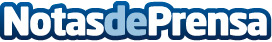 Utilizar neumáticos de invierno es aconsejable para conducir seguro en esta época del añoLos neumáticos de invierno están desarrollados para la conducción frecuente en regiones con temperaturas inferiores a los 7 grados, donde la lluvia, el frío y la nieve suelen hacer acto de presencia con cierta regularidad. Utilizarlos en esta época del año, sobre todo si las condiciones son adversas, es aconsejable para disfrutar de una conducción segura, para lo cual también se recomienda tomar una serie de precauciones al volanteDatos de contacto:Alfonso Valencia657549498Nota de prensa publicada en: https://www.notasdeprensa.es/utilizar-neumaticos-de-invierno-es-aconsejable_1 Categorias: Automovilismo Logística Industria Automotriz http://www.notasdeprensa.es